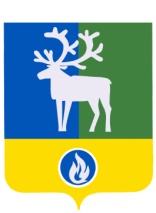 ПРОЕКТБЕЛОЯРСКИЙ РАЙОНХАНТЫ-МАНСИЙСКИЙ АВТОНОМНЫЙ ОКРУГ - ЮГРААДМИНИСТРАЦИЯ БЕЛОЯРСКОГО РАЙОНАПОСТАНОВЛЕНИЕот _____________ 2016 года                                                                                          № ______О внесении изменения в постановление администрацииБелоярского района от 27 ноября 2013 года № 1710В соответствии с постановлением администрации Белоярского района от 29 декабря 2015 года № 1612 «Об утверждении Порядка разработки, утверждения, реализации и мониторинга муниципальных программ Белоярского района» п о с т а н о в л я ю:1. Внести в постановление администрации от 27 ноября 2013 года №1710 «Об утверждении муниципальной программы Белоярского района «Строительство и реконструкция объектов муниципальной собственности Белоярского района на 2014 – 2020 годы» (далее – постановление) изменение, изложив преамбулу в следующей редакции:«В соответствии со статьей 179 Бюджетного кодекса Российской Федерации от       31 июля 1998 года № 145-ФЗ, постановлением администрации Белоярского района от      29 декабря 2015 года № 1612 «Об утверждении Порядка разработки, утверждения, реализации и мониторинга муниципальных программ Белоярского района», распоряжением администрации Белоярского района от 16 сентября 2013 года № 529-р «О Перечне муниципальных программ Белоярского района», п о с т а н о в л я ю:».2. Внести в приложение «Муниципальная программа Белоярского района «Строительство и реконструкция объектов муниципальной собственности Белоярского района на 2014 – 2020 годы» к постановлению изменение, изложив его в редакции согласно приложению к настоящему постановлению. 3. Опубликовать настоящее постановление в газете «Белоярские вести. Официальный выпуск».4. Настоящее постановление вступает в силу после его официального опубликования.5. Контроль за выполнением постановления возложить на первого заместителя главы Белоярского района Ойнеца А.В.Глава Белоярского района                                                                                      С.П.МаненковМуниципальная программа Белоярского района«Строительство и реконструкция объектов муниципальной собственности Белоярского района на 2014 – 2020 годы»ПАСПОРТмуниципальной программы Белоярского районаI. Характеристика текущего состояния отрасли (сферы) социально-экономического развития Белоярского районаМуниципальная программа представляет собой взаимоувязанный комплекс мероприятий по благоустройству территории городского поселения Белоярский, направленных на создание благоприятных и комфортных условий жизни и жизнедеятельности населения, проживающего на его территории.Решение только одних жилищных проблем не позволит достичь в полной мере комфортных условий проживания населения.Развитие инфраструктуры, в том числе внутриквартальных проездов, благоустройство территории и создание «зеленых зон», как важных социальных стабилизирующих факторов, обеспечивающих повседневные потребности человека в краткосрочном отдыхе, снижающих напряженность городской среды и повышающих культурно-эстетическое развитие населения, наряду со строительством объектов социального и культурного назначения, являются одними из основных факторов повышения качества жизни населения.Город Белоярский уже сегодня отличается от многих населенных пунктов высоким уровнем благоустройства и озеленения территории, привлекает внимание жителей и гостей удачным архитектурно-планировочным решением городской территории.В условиях стабильных темпов роста строительства жилья, перспективности и плановости освоения территорий городского поселения и развития индивидуального жилищного строительства, необходимо и в дальнейшем проводить мероприятия по проектированию и размещению объектов благоустройства, направленных на обеспечение и повышение комфортности условий проживания граждан, поддержание и улучшение санитарного и эстетического состояния территории городского поселения, в том числе строительство внутриквартальных и дворовых проездов, внутриквартального и дворового освещения, архитектурно-художественной подсветки жилых домов, зданий и сооружений, устройства тротуаров, площадей, парков и скверов, детских игровых площадок и иных элементов внешнего благоустройства.II. Цели, задачи и показатели достижения целей и решения задачЦелью реализации муниципальной программы является создание условий, способствующих повышению уровня и качества жизни жителей Белоярского района.Задачи муниципальной программы:- повышение уровня благоустройства территорий многоквартирных жилых домов, общегородской территории городского поселения Белоярский;- улучшение материально-технического состояния объектов муниципальной собственности Белоярского района.Целевые показатели приведены в Приложении 1 к настоящей муниципальной программе.Реализация муниципальной программы позволит создать условия, способствующие повышению уровня и качества жизни жителей Белоярского района, сохранить и улучшить внешний облик города за счет повышения уровня благоустройства территории многоквартирных жилых домов, общегородской территории городского поселения Белоярский, улучшить материально-техническое состояние объектов муниципальной собственности Белоярского района.III. Основные мероприятия муниципальной программыОсновные мероприятия и финансирование изложены в Приложениях 2, 2.1 к настоящей муниципальной программе.В течение срока реализации муниципальной программы предполагается:- разработка проектно-сметной документации, строительство и реконструкция объектов благоустройства капитального характера, объектов социальной сферы;- проведение иных мероприятий, предусмотренных муниципальной программой.Финансирование мероприятий муниципальной программы осуществляется за счет средств бюджета Белоярского района, за счет средств бюджета Ханты-Мансийского автономного округа - Югры, за счет средств бюджета Российской Федерации.IV. Ресурсное обеспечение муниципальной программы1. Общий объем финансирования муниципальной программы на 2014 - 2020 годы составляет 417 980,2 тыс.рублей, в том числе:за счет средств бюджета Белоярского района 342 586,3 тыс.рублей, в том числе по годам:2014 год – 110 218,3 тыс.рублей;2015 год – 94 463,2 тыс.рублей;2016 год – 50 048,8 тыс.рублей;2017 год – 18 000,0 тыс.рублей;2018 год – 20 487,3 тыс.рублей;2019 год – 23 666,8 тыс.рублей;2020 год – 25 701,9 тыс.рублей;за счет средств бюджета Белоярского района, сформированного за счет средств бюджета Ханты-Мансийского автономного округа - Югры в форме субсидии, 67 153,9 тыс.рублей; в том числе по годам:2015 год – 21 026,6 тыс.рублей;2016 год – 24 049,4 тыс.рублей;2017 год – 22 077,9 тыс.рублей;за счет средств бюджета Российской Федерации 8 240,0 тыс.рублей, в том числе по годам:2014 год – 8 240,0 тыс.рублей.2. Планирование бюджетных ассигнований на реализацию муниципальной программы на очередной финансовый год и плановый период осуществляется по результатам эффективности реализации муниципальной программы в соответствии с нормативными правовыми актами, регулирующими порядок составления бюджета Белоярского района и планирование бюджетных ассигнований.V. Механизм реализации муниципальной программыУправление капитального строительства администрации Белоярского района является ответственным исполнителем муниципальной программы, осуществляет непосредственную реализацию ее мероприятий, координацию деятельности, управление и контроль ее реализации, обладает правом вносить предложения об изменении объемов финансовых средств, направляемых на решение отдельных задач муниципальной программы, обеспечивает при необходимости их корректировку.Механизм реализации муниципальной программы включает:разработку и принятие нормативных правовых актов, необходимых для ее выполнения;заключение соглашения о реализации отдельных мероприятий муниципальной программы, на основании которых осуществляется предоставление субсидий из бюджета автономного округа бюджетам муниципальных образований автономного округа.заключение муниципальных контрактов (договоров) на приобретение товаров (оказание услуг, выполнение работ) с поставщиками, исполнителями, в установленном законодательством Российской Федерации порядке;ежегодное уточнение перечня программных мероприятий на очередной финансовый год и плановый период с уточнением затрат по ним в соответствии с мониторингом фактически достигнутых и целевых показателей реализации муниципальной программы;подготовка информации об исполнении муниципальной программы, согласно постановления администрации Белоярского района от 29 декабря 2015 года № 1612 «Об утверждении Порядка разработки, утверждения, реализации и мониторинга муниципальных программ Белоярского района»;Контроль за выполнением муниципальной программы осуществляет управление экономики, реформ и программ администрации Белоярского района.Целевые показатели муниципальной программы________________Основные мероприятия муниципальной программы, объемы и источники финансирования на 2014 - 2015 годы___________________________<*> - бюджет Белоярского района, сформированный за счет средств бюджета Ханты-Мансийского автономного округа – Югры в форме субсидии________________Основные мероприятия муниципальной программы, объемы и источники финансирования_______________ПРИЛОЖЕНИЕк постановлению администрации Белоярского районаот «___»____________2016 года № _____УТВЕРЖДЕНАпостановлением администрации Белоярского районаот 27 ноября 2013 года № 1710Наименование муниципальной программы«Строительство и реконструкция объектов муниципальной собственности Белоярского района на 2014 – 2020 годы» (далее по тексту – муниципальная программа)Ответственный исполнитель муниципальной программыуправление капитального строительства администрации Белоярского районаЦели муниципальной программысоздание условий, способствующих повышению уровня и качества жизни жителей Белоярского районаЗадачи муниципальной программы- повышение уровня благоустройства территорий многоквартирных жилых домов, общегородской территории городского поселения Белоярский;- улучшение материально-технического состояния объектов муниципальной собственности Белоярского районаЦелевые показатели муниципальной программы - увеличение площади зеленых зон и озеленения – на 39,5 тыс.кв.метров;- увеличение площади тротуаров, площадей, бульваров – на 18,3 тыс.кв.метров;- увеличение площади дворовых и внутриквартальных проездов – на 18,3 тыс.кв.метровФинансовое обеспечение муниципальной программыобщий объем финансирования муниципальной программы на 2014 - 2020 годы составляет 417 980,2 тыс.рублей, в том числе:за счет средств бюджета Белоярского района 342 586,3 тыс.рублей, в том числе по годам:2014 год – 110 218,3 тыс.рублей;2015 год – 94 463,2 тыс.рублей;2016 год – 50 048,8 тыс.рублей;2017 год – 18 000,0 тыс.рублей;2018 год – 20 487,3 тыс.рублей;2019 год – 23 666,8 тыс.рублей;2020 год – 25 701,9 тыс.рублей;за счет средств бюджета Белоярского района, сформированного за счет средств бюджета Ханты-Мансийского автономного округа - Югры в форме субсидии, 67 153,9 тыс.рублей; в том числе по годам:2015 год – 21 026,6 тыс.рублей;2016 год – 24 049,4 тыс.рублей;2017 год – 22 077,9 тыс.рублей;за счет средств бюджета Российской Федерации 8 240,0 тыс.рублей; в том числе по годам:2014 год – 8 240,0 тыс.рублейПРИЛОЖЕНИЕ 1к муниципальной программе Белоярского района«Строительство и реконструкция объектов муниципальной собственности Белоярского района на 2014 – 2020 годы»№ п/пНаименование показателей результатовБазовый показатель на начало реализации муниципальной программыЗначения показателя по годамЗначения показателя по годамЗначения показателя по годамЗначения показателя по годамЗначения показателя по годамЗначения показателя по годамЗначения показателя по годамЦелевое значение показателя на момент окончания действия муниципальной программы№ п/пНаименование показателей результатовБазовый показатель на начало реализации муниципальной программы2014 год2015 год2016 год2017 год2018 год2019 год2020 годЦелевое значение показателя на момент окончания действия муниципальной программы12345671площадь зеленых зон и озеленения территории в год, тыс.кв.метров84,36,015,06,04,02,53,03,0123,82площадь тротуаров, площадей, бульваров в год, тыс.кв.метров111,91,36,32,72,02,02,02,0130,23площадь дворовых и внутриквартальных проездов в год, тыс.кв.метров63,23,24,93,72,01,51,51,581,5ПРИЛОЖЕНИЕ 2к муниципальной программе Белоярского района«Строительство и реконструкция объектов муниципальной собственности Белоярского района на 2014 – 2020 годы»N п/пНаименование мероприятий муниципальной программыОтветственный исполнитель, соисполнитель муниципальной программы (получатель бюджетных средств)Источники финансированияОбъем бюджетных ассигнований на реализацию муниципальной программы, тыс.руб.Объем бюджетных ассигнований на реализацию муниципальной программы, тыс.руб.Объем бюджетных ассигнований на реализацию муниципальной программы, тыс.руб.N п/пНаименование мероприятий муниципальной программыОтветственный исполнитель, соисполнитель муниципальной программы (получатель бюджетных средств)Источники финансированияВсегов том числе:в том числе:N п/пНаименование мероприятий муниципальной программыОтветственный исполнитель, соисполнитель муниципальной программы (получатель бюджетных средств)Источники финансированияВсего2014 год2015 год1234567Цель: создание условий, способствующих повышению уровня и качества жизни жителей Белоярского районаЦель: создание условий, способствующих повышению уровня и качества жизни жителей Белоярского районаЦель: создание условий, способствующих повышению уровня и качества жизни жителей Белоярского районаЦель: создание условий, способствующих повышению уровня и качества жизни жителей Белоярского районаЦель: создание условий, способствующих повышению уровня и качества жизни жителей Белоярского районаЦель: создание условий, способствующих повышению уровня и качества жизни жителей Белоярского районаЦель: создание условий, способствующих повышению уровня и качества жизни жителей Белоярского районаЗадача. Повышение уровня благоустройства территорий многоквартирных жилых домов, общегородской территории городского поселения БелоярскийЗадача. Повышение уровня благоустройства территорий многоквартирных жилых домов, общегородской территории городского поселения БелоярскийЗадача. Повышение уровня благоустройства территорий многоквартирных жилых домов, общегородской территории городского поселения БелоярскийЗадача. Повышение уровня благоустройства территорий многоквартирных жилых домов, общегородской территории городского поселения БелоярскийЗадача. Повышение уровня благоустройства территорий многоквартирных жилых домов, общегородской территории городского поселения БелоярскийЗадача. Повышение уровня благоустройства территорий многоквартирных жилых домов, общегородской территории городского поселения БелоярскийЗадача. Повышение уровня благоустройства территорий многоквартирных жилых домов, общегородской территории городского поселения Белоярский1.1Строительство и реконструкция объектов благоустройства капитального характерауправление капитального строительства администрации Белоярского района (администрация Белоярского района)бюджет Белоярского района204 681,5110 218,394 463,21.1Строительство и реконструкция объектов благоустройства капитального характерауправление капитального строительства администрации Белоярского района (администрация Белоярского района)бюджет Белоярского района <*>21 026,6-21 026,61.1Строительство и реконструкция объектов благоустройства капитального характерауправление капитального строительства администрации Белоярского района (администрация Белоярского района)бюджет Российской Федерации8 240,08 240,0-Итого по Программе233 948,1118 458,3115 489,8бюджет Белоярского района204 681,5110 218,394 463,2бюджет Белоярского района <*>21 026,6-21 026,6бюджет Российской Федерации8 240,08 240,0-ПРИЛОЖЕНИЕ 2.1к муниципальной программе Белоярского района«Строительство и реконструкция объектов муниципальной собственности Белоярского района на 2014 – 2020 годы»Номер основного мероприятияНаименование основных мероприятий муниципальной программы (связь мероприятий с показателями муниципальной программы)Ответственный исполнитель, соисполнитель муниципальной программыИсточники финансированияОбъем бюджетных ассигнований на реализацию муниципальной программы, тыс.рублейОбъем бюджетных ассигнований на реализацию муниципальной программы, тыс.рублейОбъем бюджетных ассигнований на реализацию муниципальной программы, тыс.рублейОбъем бюджетных ассигнований на реализацию муниципальной программы, тыс.рублейОбъем бюджетных ассигнований на реализацию муниципальной программы, тыс.рублейОбъем бюджетных ассигнований на реализацию муниципальной программы, тыс.рублейНомер основного мероприятияНаименование основных мероприятий муниципальной программы (связь мероприятий с показателями муниципальной программы)Ответственный исполнитель, соисполнитель муниципальной программыИсточники финансированияВсегов том числев том числев том числев том числев том числеНомер основного мероприятияНаименование основных мероприятий муниципальной программы (связь мероприятий с показателями муниципальной программы)Ответственный исполнитель, соисполнитель муниципальной программыИсточники финансированияВсего2016 год2017 год2018 год2019 год2020 год12345678910Строительство и реконструкция объектов благоустройства капитального характера(1.1, 1.2, 1.3)управление капитального строительства администрации Белоярского районаВсего:184 032,174 098,240 077,920 487,323 666,825 701,9бюджет автономного округа46 127,324 049,422 077,9---бюджет Белоярского района137 904,850 048,818 000,020 487,323 666,825 701,9Итого по муниципальной программеВсего:184 032,174 098,240 077,920 487,323 666,825 701,9бюджет автономного округа46 127,324 049,422 077,9---бюджет Белоярского района137 904,850 048,818 000,020 487,323 666,825 701,9